Маркировка корма для животныхНа территории Российской Федерации с 25 декабря 2023 года по 31 августа 2024 года проводится эксперимент по маркировке средствами идентификации упакованных в потребительскую упаковку кормов для животных.Более подробная информация опубликована на сайте "Честный знак" по ссылке: https://честныйзнак.рф/business/projects/pet_food/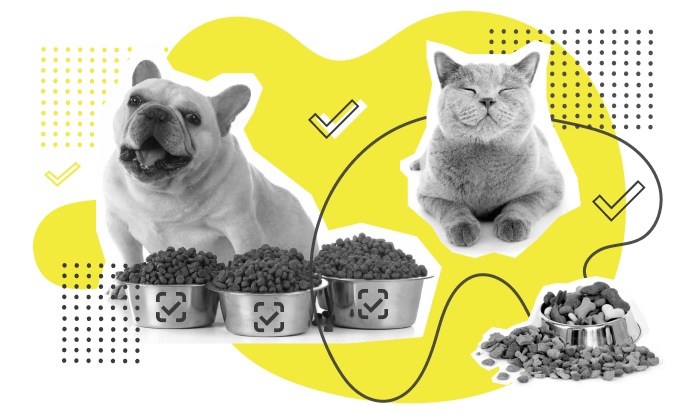 